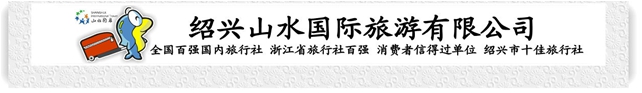 【清明·萌宝亲子游】宁波雅戈尔动物园一日游行程单行程安排集合站点费用说明购物点自费点其他说明产品编号316231241491K出发地绍兴市目的地宁波市行程天数1去程交通汽车返程交通汽车参考航班无无无无无产品亮点★中国水域面积最大的野生动物园！★中国水域面积最大的野生动物园！★中国水域面积最大的野生动物园！★中国水域面积最大的野生动物园！★中国水域面积最大的野生动物园！D1D1行程详情各集散地--宁波--各集散地各集散地集合车赴宁波(车程时间约2小时)，抵达后游览【宁波雅戈尔动物园】(门票挂牌180元，游览时间不少于4小时)：前身是宁波东钱湖野生动物园，坐落在具有"西子风韵、太湖气魄"的东钱湖旅游度假区内，是"中国水域面积最大的野生动物园"。2004年被收至宁波雅戈尔集团麾下，集团投入近两亿改造动物园，发展成为一个占地1900多亩、集中200多个品种、近万头动物的"华东前三动物园"。下午适时集合返回各集散地，结束游程！用餐早餐：X     午餐：X     晚餐：X   住宿无名称回程上车时间单价(元/人)回程上车时间单价(元/人)上虞火车站广场公交车站√08:000-0绍兴城东体育中心门口（东门）√07:000-0柯桥蓝天大剧院门口√06:200-0费用包含1.包含项目：1)交通：空调旅游车（一人一座，根据实际报名人数决定所用车辆类型）1.包含项目：1)交通：空调旅游车（一人一座，根据实际报名人数决定所用车辆类型）1.包含项目：1)交通：空调旅游车（一人一座，根据实际报名人数决定所用车辆类型）费用不包含餐费、旅游意外险及个人消费等餐费、旅游意外险及个人消费等餐费、旅游意外险及个人消费等项目类型描述停留时间参考价格无项目类型描述停留时间参考价格无预订须知15对亲子以上成团，如未成团提前三天通知，敬请谅解！温馨提示■温馨提示：本产品价格会根据实际成本变化作相应调整，同一团队会出现价格差异现象，以每位游客预定产品时的价格为该客人最终价格！■保险信息1.“安全出行 文明旅游”旅途中请自觉遵守社会公德，尊重当地习俗。